 HATHERSAGE PARISH COUNCILClerk – Mr Steve Wyatt, Heart of Hathersage, Main Road, Hathersage, S32 1BBMob: 07432422470 Email: clerk@hathersageparishcouncil.gov.uk 4th December 2019Swimming Pool Committee members,  	                                            Parish Councillors are summoned to attend a meeting of the Swimming Pool Committee in the Heart of Hathersage on Tuesday 10th December 2019 at 7.00 pm. The Agenda for the meeting is set out below. 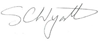 Yours sincerely,Clerk for Hathersage Parish CouncilPUBLIC PARTICIPATIONA period of not more than ten minutes will be made available at the beginning of the meeting for members of the public to ask questions or submit comments about Swimming Pool Committee matters. AGENDAMEMBERS OF THE PUBLIC ARE ENTITLED TO ATTEND ALL MEETINGS OF THE COUNCIL (SUBJECT TO CERTAIN RESTRICTIONS) AND WILL BE MADE WELCOME. WITH THE PERMISSION OF THE COUNCIL, MEMBERS OF THE PUBLIC MAY ADDRESS THE COUNCIL DURING THE TIME SET ASIDE FOR THE PURPOSE, UPON ITEMS APPEARING ON THIS AGENDA. AS A COURTESY PLEASE NOTIFY THE CLERK IF YOU PLAN TO ATTEND.Actions (to be progressed now and reported on at the next meeting)1Apologies for absence.2To decide any variation in the order of business.3Declaration of interests.4Public participation.4.1Receive notes of Marketing/Advertising/Fundraising Group meetings since October SPC.4.2Recommendations on Historic Pools of Britain membership (current subscription level is £300 per annum).4.3Vulnerable groups – carried forward from the last meeting.4.4Contact with GPs, NHS etc. - carried forward from the last meeting.4.5Review actions assigned to Fundraising group.5Confirmation of previous minutes of 12th November 2019.6Review previous action points (appended to this agenda).7Plant/Machinery/Operational issues and Manager’s Report.8Plant room upgrade project – update.9Prices for winter season tickets (1 October to 31 March) carried forward from previous meeting.10Office and storeroom space review.12Finance. 13Clerk’s report/correspondence.14Items for the next meeting. 15Confirm date of next meeting - Minute noOwnerActionStatus116/19M WellingtonKeep record of hours paid to staff and ensure that staff are not paid for hours worked in any week excess of their guaranteed hours when they have been paid guaranteed hours in previous weeks.New112/19R OlleObtain date of next Liaison Group at Breedon cement Works & forward to the clerkRaised112/19M WellingtonReport on splitting office tp provide staff roomRaised112/19JA Marsden & M WellingtonMeet Café tenants to discuss signageRaised115/19M WellingtonContact I Nicks regarding in house pool plant courseRaised